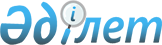 О ставках налога на земли, выделенные под автостоянки (паркинг)
					
			Утративший силу
			
			
		
					Решение маслихата города Костаная Костанайской области от 25 июля 2012 года № 60. Зарегистрировано Департаментом юстиции Костанайской области 24 августа 2012 года № 9-1-198. Утратило силу решением маслихата города Костаная Костанайской области от 15 мая 2018 года № 243
      Сноска. Утратило силу решением маслихата города Костаная Костанайской области от 15.05.2018 № 243 (вводится в действие по истечении десяти календарных дней после дня его первого официального опубликования).
      В соответствии со статьей 381, пунктом 3 статьи 386 Кодекса Республики Казахстан "О налогах и других обязательных платежах в бюджет (Налоговый кодекс)" от 10 декабря 2008 года, статьей 6 Закона Республики Казахстан "О местном государственном управлении и самоуправлении в Республике Казахстан" от 23 января 2001 года, Костанайский городской маслихат РЕШИЛ:
      1. Установить категории автостоянок (паркингов) согласно приложению 1 к настоящему решению.
      2. Установить размеры увеличения базовых ставок налога на земли, выделенные под автостоянки (паркинги) в зависимости от категории автостоянок (паркингов), согласно приложению 2 к настоящему решению.
      3. Определить город Костанай близлежащим населенным пунктом, базовые ставки на земли которого будут применяться при исчислении налога на земли других категорий, выделенных под автостоянки (паркинги).
      4. Настоящее решение вводится в действие по истечении десяти календарных дней после дня его первого официального опубликования.
      СОГЛАСОВАНО:
      Начальник государственного
      учреждения "Отдел финансов
      акимата города Костаная"
      ___________ Р. Айткужинова
      Начальник государственного
      учреждения "Отдел экономики
      и бюджетного планирования
      акимата города Костаная"
      ___________ Н. Дорошок
      Исполняющий обязанности
      начальника государственного
      учреждения "Налоговое управление
      по городу Костанай Налогового
      департамента по Костанайской области
      Налогового комитета Министерства
      финансов Республики Казахстан"
      __________ К. Мензарипов Категории автостоянок (паркингов) Размеры увеличения базовых ставок налога на земли, выделенные под автостоянки (паркинги) в зависимости от категории автостоянок (паркингов)
					© 2012. РГП на ПХВ «Институт законодательства и правовой информации Республики Казахстан» Министерства юстиции Республики Казахстан
				
      Председатель сессии,
секретарь Костанайского
городского маслихата

Н. Халыков
Приложение 1
к решению маслихата
от 25 июля 2012 года № 60
№
Типы автостоянок (паркингов)
Категории автостоянок (паркингов)
1
Надземные автостоянки (паркинги) открытого типа
1 категория
2
Надземные одноярусные автостоянки закрытого типа, подземные одноярусные автостоянки
2 категория
3
Надземные, многоярусные автостоянки закрытого типа с пандусами (рампами) или с применением механизированных устройств, подземные многоярусные автостоянки с пандусами (рампами) или с применением механизированных устройств
3 категорияПриложение 2
к решению маслихата
от 25 июля 2012 года № 60
№
Категории автостоянок (паркингов)
Размеры увеличения базовых ставок налога
1
1 категория
в 10 раз
2
2 категория
в 9 раз
3
3 категория
в 8 раз